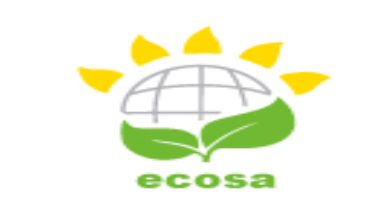 Ekonomik İşbirliği Teşkilatı Tohum Birliği(ECOSA)7nci BölgeselTohum Ticareti Kongresi 201929 Kasım-01 Aralık 2019KREMLINE PALACE Hotel, Antalya, TÜRKİYEPROGRAM:29 Kasım Cuma:Katılımcıların Antalya’ya gelişiGROWTECH Uluslararası Tarım Fuarı Ziyareti, bütün gün boyunca.Gün30 Kasım Cumartesi:08:30-10:00 Kayıt10:00 - 11:00  	Açılış OturumuAçılış Konuşmaları:  		•	Dr. Mete Kömeağaç, ECOSA Yönetim Kurulu Başkanı•	Sn.Savaş Akcan, TURKTOB Yönetim Kurulu Başkanı		•	Sn. Viorel GUTU, FAO Alt Bölge Ofisi Koordinatörü 		•	Ekonomik İşbirliği Teşkilatı (ECO) Genel Sekreteri Sn. Dr. Bekir PAKDEMİRLİ, T.C: Tarım ve Orman Bakanı(Katılmaları halinde)11:00 -11:15	AraBirinci Oturum:  “Tohum Sektör Modeli ve Yapılanması”Oturum Başkanı:  Dr. Vehbi Eser, ECOSA 11:15 - 11:35	Türkiye’de Tohumculuk Sektörü ve Tohum Ticaretinin Gelişmesi –TURKTOB11:35 - 11:55	Euroseeds’ in Bölgesel Tohum Ticaretinin Gelişmesindeki Önemi –Garlich Von ESSEN 11:55 - 12:15	Dünyadaki Tohumluk Ticaret Politikalarındaki Gelişmeler  –Michael KELLER 12:15 –12:35	Sorular ve tartışma12:35 – 13.45    Öğle Yemeğiİkinci Oturum: “Tohum Kalite Standartları ve Çeşit Tescili Oturum Başkanı:    Mr. Suat YILMAZ, BUGEM Genel Müdür Yardımcısı13:45 - 14:05	Türkiye’de Çeşit Tescili ve Tohumluk sertifikasyonu Sistemi –Ali ERDEN, TTSMM14:05 - 14:25	Çeşit Tescili, Post Kontrol ve Çeşit Koruma–UPOV14:25 - 14:45	Tohumluk Mevzuatı ve Tohum Kalite Standartları –OECD 14:45 - 15:05	Sorular ve Tartışma15:05 - 15:20     Ara15:20 – 17:00     Ticari Masalarda Karşılıklı İş GörüşmeleriGün Üçüncü Oturum: “ ECO ülkelerindeki Tohumculuk Yapılanmaları ve Ticaret Kuralları Hakkında Ülke Sunumları Oturum Baaşkanı:  Samet MOBASSER,  -ECOSA 10:00 - 10:15 	-	Azerbaycan10:15 - 10:30	-	Afganistan10:30 - 10:45	-	İran10:45 - 11:00	-	Kazakistan11:00 - 11:15	-	Kırgızistan11:15 - 11:30	-	Pakistan11:30 - 11:45	-	Tacikistan11:45 - 12:00	-	Turkiye, 12:00 - 12:15	-	Türkmenistan12:15 - 12:30	-	Özbekistan12:30 - 12:45		Sorular ve Tartışma12:45 – 14:00		Öğle Yemeği14:00 – 17:00         	Ticari Masalarda Karşılıklı İş Görüşmeleri20:00			Gala YemeğiDETAYLI BİLGİLER:Kongre Antalya’da KREMLINE  PALACE, Otelinde düzenlenecektir. Gecelik konaklama ücreti herşey dahil formatında (ekstralar dışında) 95 ABD dolarıdır.  Kongre katılım ücreti 100 ABD Doları olup Oteldeki Kayıt masasında da ödenebilmektedir. Ticari Masa rezervasyon ücreti 200 ABD Dolarıdır. Lütfen kayıt formunda ticari masa rezervasyon talebinizi belirtiniz. İkili görüşmeler için ayrıca ücretsiz masa ve buluşma noktaları mevcuttur. Bütün kayıt ve rezervasyon işlemleriniz için lütfen aşağıdaki kayıt formunu doldurunuz. Kayıt formunda belirttiğiniz rezervasyon, transfer, ve diğer konular gibi hususlar yerine getirilecektir. Sizinle e mail sistemi yolu ile irtibat halinde olunacaktır. Havaalanına gidiş ve dönüş transferleri Organizasyon Şirketi tarafından yapılacaktır. Lütfen uçuş bilgilerinizi bildiriniz. Kongre 29 Kasım- 01 Aralık 2019 tarihlerinde yapılacaktır. 27-30 Kasım tarihleri arasında GROWTECH Uluslararası Tarım Fuarı düzenlenecektir. Katılımcılar 29 Kasımda bütün gün GROWTECH Fuarını ziyaret edebileceklerdir. Giriş ve transfer ücretleri katılım ücretine dahildir. Gala yemeği Ücreti Kayıt Ücretine dahildir. İrtibat Bilgileri: ECOSA: Dr. Mete KÖMEAĞAÇ: mete@akdeniztohum.com; Cep: 	:+90 533 437 12 45 (whatsapp)Osman Barış KILINÇ osman@bisab.org.trCep:	:+90 312 433 30 65 (whatsap)Organizasyon Şirketi : Ulaş Kongre organizasyon Ltd. Şti.Erhan ULAŞ, erhan@ulasorganizasyon.comTel: +90 312 354 31 23; Cep: +90 543 575 24 56 (whatsapp)Organizasyon Komitesi:Dr. Mete KÖMEAĞAÇ, ECOSASn. Savaş AKÇAN, TÜRKTOBDr. Vehbi ESER, ECOSASn. Hamdi ÇİFTÇİLER, ECOSAKAYIT FORMU:SOYADI 						:ADI   							:ÜNVANI						:ÜLKE							:TEMSİL ETTİĞİ KURUM / ŞİRKET				:TİCARİ MASA REZERVASYON TALEBİ (EVET/HAYIR)	:TELEFON (GSM)						:EMAIL							:OTELDE KALACAĞI GÜN SAYISI				:UÇUŞ BİLGİLERİ 					:KAYIT ÜCRETİ ÖDEME DEKONTU			:IBAN NO: (KONGRE KAYIT ÜCRETİ ÖDEMEK İÇİN GEÇERLİDİR, DOLAR)					:TR86 0006 2000 4810 0009 0852 80SWIFT							: TGBATRISXXX